Menstruace a pubertaTělesné a duševní změny doprovázející nástup a průběh puberty bývají občas těžký oříšek. Cílem tohoto listu je především nabídnout žákům prostor pro zamyšlení a diskuzi nad tímto tématem.Žáci budou pracovat ve skupinách, budou potřebovat volné papíry, tabule a běžné psací potřeby, pro druhý úkol je vhodný přístup na internet. Tento list slouží jako metodický podklad pro vyučující.Tento metodický list obsahuje:zadání pro žáky,pokyny pro vyučující,případná upozornění na rizika či otázky, které se mohou v rámci tématu objevit,základní informace o tématu (resp. odkazy, kde informace získat),slovníček používaných pojmů (českých i anglických).Video: První menstruace________________________________________________________Puberta útočí! Práce ve skupinách.Úkol: Napište co nejvíce změn, které souvisí s nástupem puberty.V seznamu by se měly objevit zásadní tělesné změny (menstruace, mutace, růst ochlupení, změny tělesných proporcí,…), ale i zásadní duševní proměny (zvýšená citlivost, revolta vůči autoritám, hledání sebe sama,…).Doplňkově můžeme jednotlivé skupiny požádat, aby sestavily „pořadník změn“, a to od těch, které vnímají jako nejsnazší k zvládnutí, až po ty, se kterými je velmi obtížné se vyrovnat. Menstruace Práce ve skupinách.Úkol 1: Na tabuli nakreslete změny ženských pohlavních hormonů během menstruačního cyklu. Doplňte co nejvíce informací – jednotlivé fáze cyklu, probíhající tělesné a duševní změny.Úkol 2: Menstruaci se říká různě, zkuste vypsat co nejvíce označení (i hanlivých), které pro menstruaci znáte.
Úkol 3: A) Sepište alespoň 5 důvodů, proč je pro ty, kteří mají ženské pohlavní orgány, dobré vědět, jak funguje menstruační cyklus.B) Sepište alespoň 5 důvodů, proč je pro ty, kteří nemají ženské pohlavní orgány, dobré vědět, jak funguje menstruační cyklus.Menstruační cyklus a související změny.U prvního úkolu je možné různým skupinám přidělit různé části ke zpracování nebo místo tabule využít velké papíry – skupiny tak budou pracovat samostatně. Pro urychlení času je také možné obsah prvních dvou úkolů „pouze“ odprezentovat vyučujícím.U druhého úkolu se často objevují tyto odpovědi: krámy, menzes, krvácení, měsíčky,...U třetího úkolu jde o subjektivní pocit žáků: Co považují za důležité vědět a proč? Proč by měla menstruace zajímat i někoho jiného než ty, kteří ji mají?Doplňující informace:U lidí, u nichž jejich sexuální identita neodpovídá jejich biologickému tělu, jsou nástup puberty a s ní související změny obrovským zdrojem stresu a často zlomovým bodem v jejich dalším směřování. Více o tomto tématu najdete v metodickém listu k sedmému dílu (LGBTQI+).Pohlavní styk během menstruace je rizikovější z hlediska zavlečení možných infekcí. Zde je vhodné připomenout důkladnou hygienu.Věděli jste, že u tzv. volné menstruace jde vylučování krve natrénovat? Takže krev nevytéká neustále, ale pouze ve chvíli, kdy jí to „dovolíte“ (obvykle na záchodě). Autor: Tereza Lubasová
Toto dílo je licencováno pod licencí Creative Commons [CC BY-NC 4.0]. Licenční podmínky navštivte na adrese [https://creativecommons.org/choose/?lang=cs].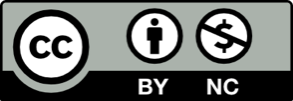 SLOVNÍČEKSLOVNÍČEKPMSpremenstruační syndrom (soubor tělesných a duševních příznaků, které se mohou objevit před začátkem menstruace)FREE BLEEDINGVolná menstruace, volné krvácení – menstruační krev volně vytéká